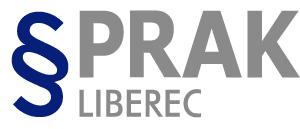 VÝSLEDKY MATURIT 2017/2018Výsledky maturitních zkoušek ve školním roce 2017/2018 po jarním a podzimním termínu 2018K 18. 9. 2018 u státní části z didaktického testu z češtiny neprospěly 2 žákyně, z německého didaktického testu 1 žákyně, 2 žákyně neprospěly ze slohové práce z češtiny žáci, 1 žákyně neprospěla z didaktického testu z angličtiny.V jarním opravném termínu 2019 (případně v dalších termínech) zbývá ještě 6 žákyním dodělat maturitní zkoušku. K 18. 9. 2019 všichni žáci P4A prospěli u maturitní zkoušky. V P4B prospěly u opravných zkoušek 2 žákyně. Jedna žákyně z P4C, bohužel, neprospěla u opravných zkoušek.třídapočet maturujících žákůškolní část školní část státní částstátní částcelkověcelkovětřídapočet maturujících žáků/profilová část a společná část/ /profilová část a společná část/ maturitní zkouškymaturitní zkouškyprospělo prospělo třídapočet maturujících žákůmaturitní zkouškymaturitní zkouškyu maturitníchu maturitníchtřídapočet maturujících žákůuspělo žákůneuspělouspěloneuspělozkoušekzkoušektřídapočet maturujících žákůuspělo žákůžákůžákůžákůP4A171701521588%P4B222201931986%P4C191901811895%celkem585805265290%